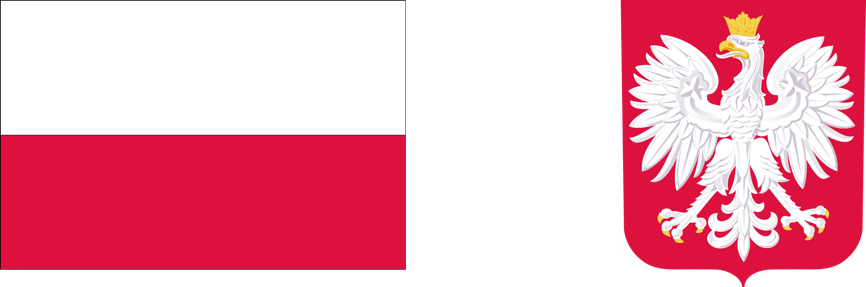 OPIS KONCEPCJI WYKONANIA ZADANIA W OTWARTYM KONKURSIE OFERTnr POW2022-WSZ/01 
na powierzenie realizacji zadania publicznego w zakresie pomocy społecznejopieka wytchnieniowanad osobami z niepełnosprawnościami w Powiecie Szydłowieckimw ramach Programu OPIEKA WYTCHNIENIOWA edycja 2022Powiat Szydłowiecki26-500 Szydłowiec, pl. Marii Konopnickiej 7Województwo MazowieckieREALIZATORPowiatowe Centrum Pomocy Rodzinie w Szydłowcu26-500 Szydłowiec, pl. Metalowa 7Podstawa prawna: Ustawa z dnia 23 października 2018 r. o Funduszu Solidarnościowym (Dz. U z 2020 r. poz. 1787, z późn. zm.)Ustawy z dnia 24 kwietnia 2003 r. o działalności pożytku publicznego i o wolontariacie (Dz.U. z 2020 r. poz. 1057, z późn. zm.)Rozporządzenie Przewodniczącego Komitetu do spraw Pożytku Publicznego z dnia 24 października 2018 r. w sprawie wzorów ofert i ramowych wzorów umów dotyczących realizacji zadań publicznych oraz wzorów sprawozdań z wykonania tych zadań (Dz.U. z 2018 r. poz. 2057)…………………………………………        …………………………………………………..	Pieczęć firmowa				Data i podpis osób upoważnionychKRYTERIA MERYTORYCZNEKRYTERIA MERYTORYCZNEKRYTERIA MERYTORYCZNEKRYTERIA MERYTORYCZNEMaksymalna liczba punktów: 0/25Maksymalna liczba punktów: 0/25Maksymalna liczba punktów: 0/25Maksymalna liczba punktów: 0/251. Doświadczenie w realizacji zadań publicznych o wartości nie mniejszej niż 300 tys. zł. każda realizowanych w ciągu ostatnich 3 lat zadań publicznych w zakresie pomocy społecznej o podobnym charakterzeDoświadczenie w realizacji zadań publicznych o wartości nie mniejszej niż 300 tys. zł. każda realizowanych w ciągu ostatnich 3 lat zadań publicznych w zakresie pomocy społecznej o podobnym charakterzeMaksymalna liczba punktów: 0/35Maksymalna liczba punktów: 0/35Maksymalna liczba punktów: 0/35Maksymalna liczba punktów: 0/352. Posiadanie wiedzy i doświadczenia w realizacji zadań o wartości nie mniejszej niż 300 tys. zł. każde w zakresie działalności na rzecz osób niepełnosprawnych realizowanych w ciągu ostatnich 3 latPosiadanie wiedzy i doświadczenia w realizacji zadań o wartości nie mniejszej niż 300 tys. zł. każde w zakresie działalności na rzecz osób niepełnosprawnych realizowanych w ciągu ostatnich 3 latMaksymalna liczba punktów: 0/25Maksymalna liczba punktów: 0/25Maksymalna liczba punktów: 0/25Maksymalna liczba punktów: 0/253.3.Koncepcja jakości wykonania zadania oraz kalkulacji kosztów realizacji zadaniaMaksymalna liczba punktów: 0/25Maksymalna liczba punktów: 0/25Maksymalna liczba punktów: 0/25Maksymalna liczba punktów: 0/254. Dysponowanie osobami zdolnymi koordynować i wykonywać usługi opieki wytchnieniowejDysponowanie osobami zdolnymi koordynować i wykonywać usługi opieki wytchnieniowejMaksymalna liczba punktów: 0/10Maksymalna liczba punktów: 0/10Maksymalna liczba punktów: 0/10Maksymalna liczba punktów: 0/105. Wniesienie do projektu zasobów organizacyjnych, technicznych i własnych środków finansowych umożliwiających płynną realizację zadania niezależnie od terminów przekazania kolejnych transzy dotacjiWniesienie do projektu zasobów organizacyjnych, technicznych i własnych środków finansowych umożliwiających płynną realizację zadania niezależnie od terminów przekazania kolejnych transzy dotacji